ПРОТОКОЛ № 98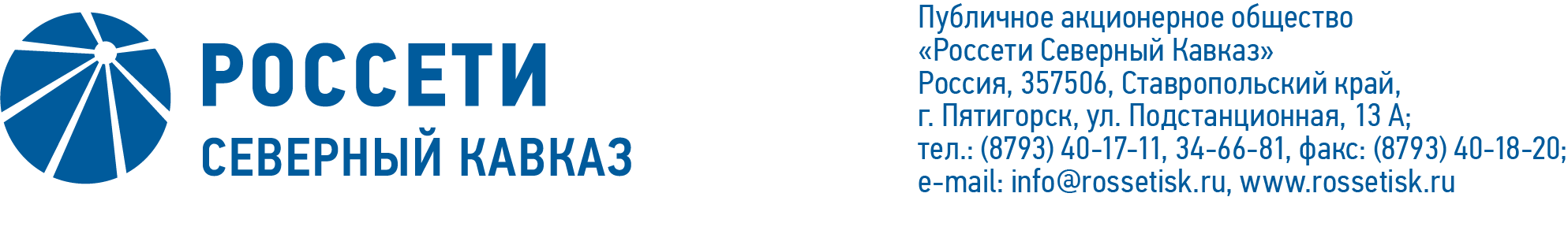 заседания Комитета по кадрам и вознаграждениямСовета директоров ПАО «Россети Северный Кавказ»Место подведения итогов голосования: Ставропольский край, г. Пятигорск,                         ул. Подстанционная, д.13а, ПАО «Россети Северный Кавказ».Дата проведения: 22 марта 2022 г.Форма проведения: опросным путем (заочное голосование).Дата составления протокола: 22 марта 2022 г.Всего членов Комитета по кадрам и вознаграждениям Совета директоров                         ПАО «Россети Северный Кавказ» – 3 человека.В заочном голосовании приняли участие:Кузнецова Юлия Викторовна,Мащенко Сергей Николаевич,Эрпшер Наталия Ильинична.	Кворум имеется. ПОВЕСТКА ДНЯ:О рекомендациях Совету директоров ПАО «Россети Северный Кавказ» по вопросу «Об утверждении отчета по результатам оценки персональной эффективности Генерального директора ПАО «Россети Северный Кавказ» за 1 квартал 2020 года».О рекомендациях Совету директоров ПАО «Россети Северный Кавказ» по вопросу «Об утверждении отчета по результатам оценки персональной эффективности Генерального директора ПАО «Россети Северный Кавказ» за 2 квартал 2020 года».О рекомендациях Совету директоров ПАО «Россети Северный Кавказ» по вопросу «Об утверждении отчета по результатам оценки персональной эффективности Генерального директора ПАО «Россети Северный Кавказ» за 3 квартал 2020 года».О рекомендациях Совету директоров ПАО «Россети Северный Кавказ» по вопросу «Об утверждении отчета по результатам оценки персональной эффективности Генерального директора ПАО «Россети Северный Кавказ» за 4 квартал 2020 года».ИТОГИ ГОЛОСОВАНИЯ И РЕШЕНИЯ, ПРИНЯТЫЕ ПО ВОПРОСУ ПОВЕСТКИ ДНЯ:Вопрос 1.	О рекомендациях Совету директоров ПАО «Россети Северный Кавказ» по вопросу «Об утверждении отчета по результатам оценки персональной эффективности Генерального директора ПАО «Россети Северный Кавказ» за 1 квартал 2020 года».Решение:Рекомендовать Совету директоров ПАО «Россети Северный Кавказ» принять следующее решение:«Утвердить отчет по результатам оценки персональной эффективности Генерального директора ПАО «Россети Северный Кавказ» за 1 квартал 
2020 года в соответствии с приложением к настоящему решению Совета директоров Общества».Голосовали «ЗА»: Кузнецова Ю.В., Мащенко С.Н., Эрпшер Н.И.«ПРОТИВ»: нет. «ВОЗДЕРЖАЛСЯ»: нет.Решение принято единогласно.Вопрос 2. О рекомендациях Совету директоров ПАО «Россети Северный Кавказ» по вопросу «Об утверждении отчета по результатам оценки персональной эффективности Генерального директора ПАО «Россети Северный Кавказ» за 2 квартал 2020 года».Решение:Рекомендовать Совету директоров ПАО «Россети Северный Кавказ» принять следующее решение:«Утвердить отчет по результатам оценки персональной эффективности Генерального директора ПАО «Россети Северный Кавказ» за 2 квартал 
2020 года в соответствии с приложением к настоящему решению Совета директоров Общества».Голосовали «ЗА»: Кузнецова Ю.В., Мащенко С.Н., Эрпшер Н.И.«ПРОТИВ»: нет. «ВОЗДЕРЖАЛСЯ»: нет.Решение принято единогласно.Вопрос 3. О рекомендациях Совету директоров ПАО «Россети Северный Кавказ» по вопросу «Об утверждении отчета по результатам оценки персональной эффективности Генерального директора ПАО «Россети Северный Кавказ» за 3 квартал 2020 года».Решение:Рекомендовать Совету директоров ПАО «Россети Северный Кавказ» принять следующее решение:«Утвердить отчет по результатам оценки персональной эффективности Генерального директора ПАО «Россети Северный Кавказ» за 3 квартал 
2020 года в соответствии с приложением к настоящему решению Совета директоров Общества».Голосовали «ЗА»: Кузнецова Ю.В., Мащенко С.Н., Эрпшер Н.И.«ПРОТИВ»: нет. «ВОЗДЕРЖАЛСЯ»: нет.Решение принято единогласно.Вопрос 4. О рекомендациях Совету директоров ПАО «Россети Северный Кавказ» по вопросу «Об утверждении отчета по результатам оценки персональной эффективности Генерального директора ПАО «Россети Северный Кавказ» за 4 квартал 2020 года».Решение:Рекомендовать Совету директоров ПАО «Россети Северный Кавказ» принять следующее решение:«Утвердить отчет по результатам оценки персональной эффективности Генерального директора ПАО «Россети Северный Кавказ» за 4 квартал 
2020 года в соответствии с приложением к настоящему решению Совета директоров Общества».Голосовали «ЗА»: Кузнецова Ю.В., Мащенко С.Н., Эрпшер Н.И.«ПРОТИВ»: нет. «ВОЗДЕРЖАЛСЯ»: нет.Решение принято единогласно.Председатель Комитета                                                                 Ю.В. КузнецоваСекретарь Комитета                                                                        Н.В. ТолмачеваПриложение:Опросные листы членов Комитета по кадрам и вознаграждениям Совета директоров ПАО «Россети Северный Кавказ», принявших участие в голосовании.